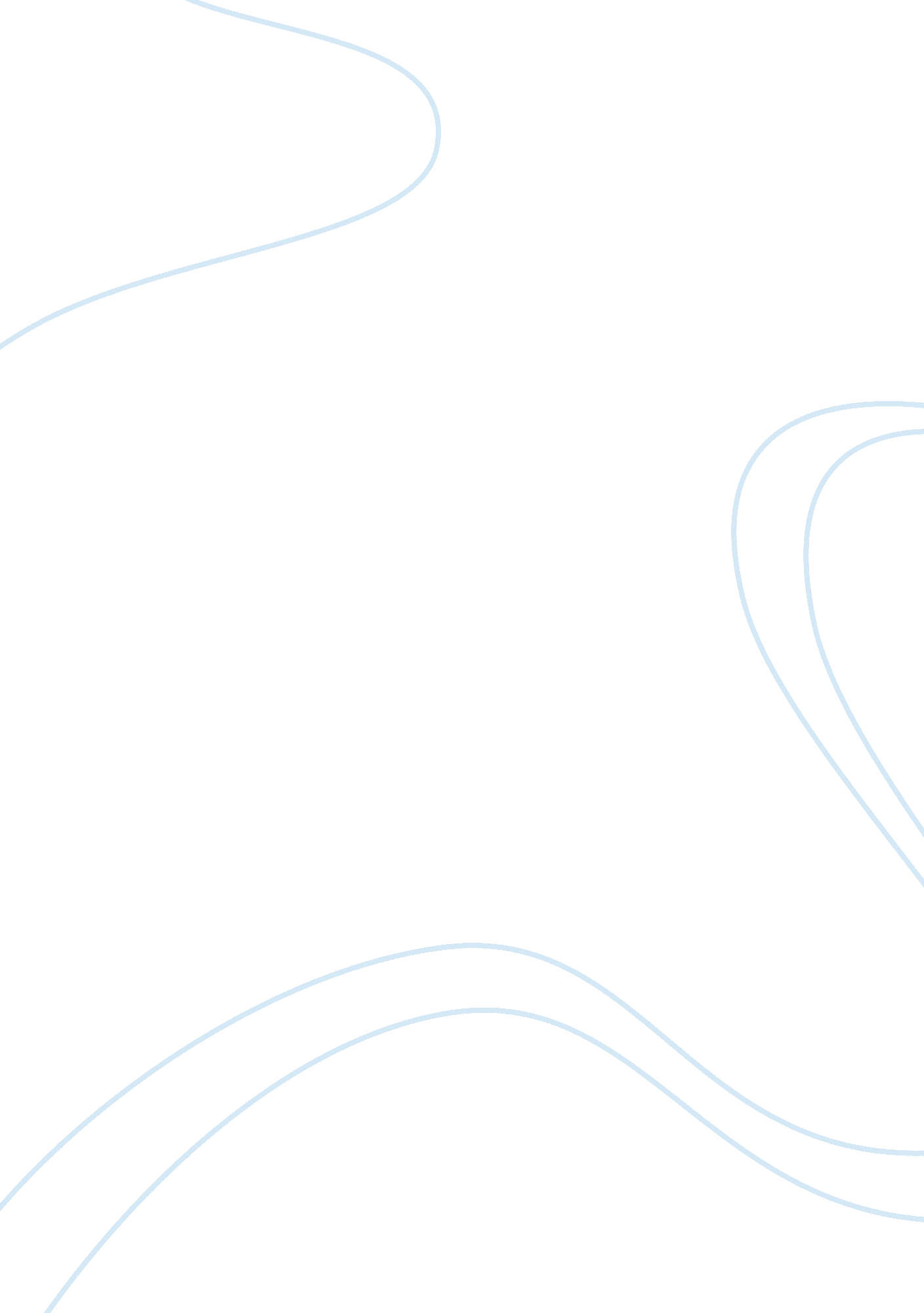 Song analysis essay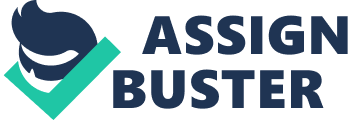 In general, music is always a big part of someone’s life. It has been there from the beginning of time, and I’m sure it will be there forever. Some music simply represents people, and other music expresses people. Music is never going to end, instead It will continue to adapt to new Ideas and feelings that captures Its listeners. It has become a part of people, and who they are. “ Madder Jolters” is a song that was selected by a classmate, and the reason why she picked this song was because it represents the situation in which she is right now. She is a single mother since the father of the creature did not want to take responsibility of his actions, so he Just left them. “ No sent dollar in dodo simpleton 10 mire Pico hombre, 10 compacted did la media evaluate y cure lascar hast veer el fruit De sees amour fugal. ” Vanessa mentioned. This song clearly describes who she is and is definitely a big part of her. The reason being that “ this Is how I plan to take on life” Is why Maria picked the song “ Happy’ by Leona Lewis. The message and feelings behind this song Is what I think shed her to placing this song. There can be many other reasons but that will be one of the mall ones. Relating to a song Is very simple. A situation you’re going thru, someone special became part or left your life, many things are factors when getting attached to a song. Muffing Forever” was my song. The reason why I choose this song was because this year I turned 18. It may seem like a very simple reason but in reality it has an amazing significance or impact in me. On Friday, February 14, was the big day. I had just turned 18 years old. I call that a big day not only because it was my birthday, but because that day my grandfather and I sat down, and had a real man to man talk that made me realize the Importance of becoming an 18 year old. The first thing he told me was “ De equal en Adelaide 10 Amos van a Pesaro, telnet queue seer further y seagull Adelaide sin Importer lass circumstances. ” “ Forever young, I want to be forever young, do you really want to live forever, forever, forever. ” I show; De him this song and he was completely astonished. Leave a mark they can’t erase neither space nor time so when the director yells cut Ill be fine I’m forever young. “ Hotel California” was another song that one of the classmates chooses. Saul picked this song because this is the song that he plays the most in his band. He told me, that this song has a unique beat and rhythm that can bring almost every single instrument that the band has. The main significance though is that he and his father when visiting California always stay at the same hotel due to the fact that every night the hotel hosts a mini encore In which this song Is played the whole night by deferent groups or bands. The situation being that they always played this song made him develop a special connection with this song and his dad. Now every time he plays it In his own band, It Is dedicated to his father and hotel. Because music Isn’t Just something you listen to anymore, it’s who you are, you have to be really careful on what type of music you washing something without soap” my mom exclaimed one day. I am starting to believe this since not only am I now very attached to music but life has become part of me. 